El siguiente es el documento presentado por el Magistrado Ponente que sirvió de base para proferir la providencia dentro del presente proceso.  El contenido total y fiel de la decisión debe ser verificado en la respectiva Secretaría.Asunto		Acción de tutela – Segunda instanciaOrigen		Juzgado Promiscuo del Circuito de ApíaAccionantes	Pobladores veredas La Iberia y Yarumal, corregimiento Santa Cecilia de Pueblo RicoAccionados	Departamento Administrativo de la Presidencia de la República – DAPRE, Instituto Colombiano de Bienestar familiar – ICBF, Departamento de Risaralda y Municipio de Pueblo Rico Radicación	66045318900120230000201TEMAS:	DERECHO A LA EDUCACIÓN / COMUNIDADES INDÍGENAS / SUJETOS DE ESPECIAL PROTECCIÓN CONSTITUCIONAL / PROCEDENCIA EXCEPCIONAL DE LA TUTELA / CONSTRUCCIÓN DE PUENTES.… la parte actora formula queja constitucional contra las demandadas en procura de obtener se realicen adecuaciones a los puentes sobre los ríos Curumbará de la vereda La Iberia y San Juan del Corregimiento de Santa Cecilia, así como los tres puentes que conducen a la vereda Yarumal, todos de Pueblo Rico, para garantizar los derechos de las comunidades asentadas en la zona.La primera instancia, luego de establecer que los presupuestos de procedencia de la acción de tutela sólo se cumplen respecto del derecho a la educación de los menores de esas localidades, accedió a su protección. (…)Sobre la legitimación en la causa del promotor de la acción constitucional frente a los derechos de los niños, niñas y adolescentes de las veredas La Iberia y Yarumal y del Corregimiento de Santa Cecilia de Pueblo Rico, pertenecientes algunos a población indígena y afrodescendiente, no existe duda alguna ya que, como acertadamente lo dedujo la primera instancia, teniendo en cuenta la calidad de los accionantes, cualquier persona puede representarlos…… en principio, las controversias que surjan en torno a la edificación o mantenimiento de vías y puentes para garantizar el acceso al derecho a la educación, escapan a la competencia del juez de tutela, al existir otros medios judiciales para dirimirlas, como lo podría ser la acción popular… o la acción de cumplimiento… Sin embargo, la Corte Constitucional ha sostenido criterio relacionado según el cual la tutela resulta procedente para garantizar el acceso al derecho a la educación de los menores de edad, sobre todo de comunidades indígenas…“… si bien el accionante cuenta con otro mecanismo de defensa judicial… este no resulta eficaz para la protección de los derechos fundamentales invocados como vulnerados. Lo anterior, obedece a dos circunstancias concretas: … las comunidades indígenas son sujetos de especial protección constitucional… por esto, la Corte Constitucional ha dicho que por regla general la acción de tutela es procedente cuando se interpone por comunidades indígenas…”REPÚBLICA DE COLOMBIA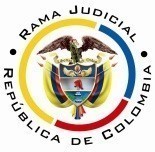 RAMA JUDICIAL DEL PODER PÚBLICOTRIBUNAL SUPERIOR DE DISTRITO JUDICIALDISTRITO DE PEREIRASALA DE DECISIÓN CIVIL – FAMILIAMagistrado sustanciador: Carlos Mauricio García Barajas Sentencia	ST2-0069-2023Acta número	109 de 09-03-2023Nueve (09) de marzo de dos mil veintitrés (2023)ASUNTOProcede la Sala a resolver la impugnación interpuesta por la parte demandada contra el fallo proferido el 25 de enero pasado, dentro de la acción de tutela de la referencia.ANTECEDENTES1. Expuso el Personero Municipal de Pueblo Rico que esa localidad se compone de comunidades indígenas, negras y mestizas, las cuales se dedican predominantemente a la explotación agrícola de la tierra.Los habitantes de la vereda La Iberia, lo que incluye niños, mujeres y adultos mayores, deben caminar durante prolongados lapsos “por caminos de herradura” para poder acceder a los servicios básicos que presta el Estado. En uno de esos trayectos deben cruzar un rudimentario puente construido a base de guadua y sobre aguas putrefactas. Según la docente asignada a la institución educativa del sector, los menores deben transitar a diario ese puente para recibir clases y que debido a las crecientes del río en ocasiones se han “perdido semovientes y productos”. Igual problemática se encuentra en la vereda Yarumal y en el corregimiento de Santa Cecilia, pues a pesar de los esfuerzos de la comunidad para mantener en pie los puentes del sector, los cuales se encuentran en mal estado, son continuos las crecientes de los ríos que afectan esas construcciones.Para obtener la protección de los derechos a la vida, salud, dignidad, igualdad, integridad física y educación, se solicita que por actor y en el menor tiempo posible, se dé inicio a la construcción de los puentes sobre los ríos Curumbará de la vereda La Iberia y San Juan del Corregimiento de Santa Cecilia, este último previa consulta, así como los tres puentes que conducen a la vereda Yarumal. Además, ordenar a la Gobernación el Departamento de Risaralda y al Gobierno Nacional brindar apoyo y acompañamiento, “con destinación de los recursos suficientes, al municipio de Pueblo Rico, para atender las necesidades que se han descrito en esta acción y que no se encuentre en capacidad de ejecutar esta entidad territorial”.2. Trámite: Por auto del 12 de enero de este año, el despacho de primera instancia admitió el conocimiento de la acción de tutela. La Directora Regional Risaralda del ICBF solicitó la desvinculación de esa entidad ya que lo relativo a la construcción o mantenimiento de obras públicas, son cuestiones ajenas a sus funciones.El Alcalde de Pueblo Rico señaló que ese ente territorial es el “más pobre del Eje Cafetero”, presenta múltiples carencias y no está certificado en materia de educación, salud, saneamiento básico y agua potable, por lo que los recursos que recibe provienen de las transferencias nacionales, a través del Departamento, y de los ingresos corrientes de libre destinación, como lo son impuestos predial y de industria y comercio, los cuales son insuficientes para garantizar las múltiples necesidades de la población. Por tanto, las súplicas de la demanda deben ser atendidas por otras entidades, que tengan la posibilidad de ordenar la inversión del presupuesto necesario.Agregó que en anterior ocasión se había acudido a la acción de amparo para ventilar similares hechos a los ahora propuestos, en la que se ordenó la construcción e intervención de varios de los puentes de la zona rural del municipio.El DAPRE refirió que, si bien para el Gobierno resulta de relevancia la salvaguarda de los derechos de la comunidad accionante, esa autoridad no ha dado lugar a su vulneración y carece de las facultades para brindar la solución requerida, la cual, es de competencia, inicialmente, del municipio de Pueblo Rico o, eventualmente, del Departamento de Risaralda.Esa gobernación manifestó que en el marco de sus competencias ha garantizado la prestación continua y en debida forma del servicio educativo de los menores pertenecientes a la comunidad demandante. Sin embargo, en la actualidad carece del presupuesto suficiente para asumir la construcción o mantenimiento de los puentes a que se hace alusión en el escrito de tutela “sin embargo, siendo el caso de que alguno de las entidades accionadas pudiera dar su aporte con los recursos para estas obras, la entidad podría a través de la Secretaria (sic) de infraestructura sacar los procesos para su construcción” .3. Sentencia impugnada: En providencia del 25 de enero de 2023 el juzgado de conocimiento resolvió: 3.1. Declarar improcedente el amparo en favor de la comunidad en general de las veredas La Iberia y Yarumal y del corregimiento de Santa Cecilia de Pueblo Rico, por falta de legitimación en la causa por activa, como quiera que el promotor de la acción no identificó ni obra solicitud por parte de esos pobladores para que por ese Personero Municipal se interviniera en defensa de sus derechos, al margen de que se diga que tales personas se encuentran en situación de indefensión.3.2. Declarar improcedente la tutela respecto a los derechos a la vida, la salud, la dignidad humana, la igualdad y la integridad física de la comunidad campesina y negra que habita en aquellos territorios pues existe en la acción popular, el medio idóneo para amparar tales garantías colectivas, trámite en el cual se pueden solicitar la práctica de medidas cautelares, en caso de evidenciarse urgencia.3.3. Acceder a la protección invocada sobre el derecho a la educación de los niños, niñas y adolescentes estudiantes de aquellas localidades y en consecuencia ordenó al DAPRE, al ICBF, al Departamento de Risaralda y al Municipio de Pueblo Rico, Risaralda, en el término de un mes, instalen mesa de diálogo significativo, que debe contar con la participación de un representante de esas entidades, el Personero Municipal, un designado de las comunidades y un representante de las  instituciones educativas involucradas, a realizarse con una periodicidad no mayor a un mes, y adoptar solución definitiva para la problemática expuesta en la acción de tutela, en un plazo máximo de seis meses. Para adoptar esa decisión se dijo inicialmente que en este caso no se presenta el fenómeno de la cosa juzgada como quiera en la primera acción de tutela propuesta tenía por objeto también la adecuación de puentes, pero de sectores distintos a los aquí determinados, es decir que se trata de diferentes comunidades beneficiarias de esas construcciones. Luego señaló que al estar bajo examen intereses de menores de edad, cualquier persona puede acudir a solicitar su protección, de modo que no existe reparo en la legitimación del promotor del amparo.  Finalmente estimó que, al existir prueba, a partir del material fotográfico aportado, que da cuenta de que el derecho a la educación en comento se encuentra lesionado, en razón a las barreras de carácter geográfico que tienen los menores de edad para acudir, en condiciones adecuadas, a sus instituciones educativas, al punto de que deben, por ejemplo, atravesar ríos, sobre puentes precariamente edificados, que, antes de representar una solución, constituyen riesgo para los transeúntes.4. Impugnaciones: 4.1. El ICBF Regional Risaralda adujo que esa autoridad carece de competencia para la regulación, prestación y supervisión del servicio educativo. En el municipio de Pueblo Rico, lo que incluye las veredas La Iberia y Yarumal y el corregimiento de Santa Cecilia, el ICBF cuenta con programas que tienden a garantizar el desarrollo integral de la primera infancia a través de la educación inicial. Para finalizar, señaló que en el fallo de tutela de radicado 66001-31-03-005-2018-00685-00, se reconoció entre otros, el derecho a la educación de todos los menores de edad pertenecientes a las comunidades indígenas y negras de Pueblo Rico, como antecedente a este caso.4.2. La Gobernación de Risaralda argumentó que el servicio educativo y docente de la comunidad accionante no ha sido suspendido, luego esa autoridad ha garantizado, en el marco de las funciones que le son legalmente concedidas, el derecho a la educación. Así mismo, reprocha la poca claridad sobre los puentes a intervenir y el escaso tiempo para adelantar las obras, máxime que ese ente territorial carece de presupuesto para tales fines. 4.3. El DAPRE alegó que no por el hecho de proteger los derechos fundamentales invocados y la necesidad de la intervención estatal, es posible emitir órdenes sin tener en cuenta las precisas competencias legales de las autoridades involucradas, toda vez que, insiste para el caso particular los directos responsables son el municipio o la gobernación, sin que ese Departamento Administrativo tenga entre sus funciones la de garantizar, de manera directa, la prestación del servicio educativo.Agregó que la tutela no es el mecanismo para exigir la construcción de una obra pública, fin para el cual en el Plan de Desarrollo del Municipio se debe incluir la respectiva apropiación de recursos en la vigencia fiscal correspondiente y se debe someter a las reglas de la contratación estatal, proceso que no puede ser suplido por el juez de tutela, más aún cuando se “desconoce la disponibilidad de recursos del municipio y del departamento, ni los alcances de sus respectivos planes de desarrollo”.CONSIDERACIONES 1. El artículo 86 de la Constitución Política establece que toda persona tiene derecho a promover acción de tutela ante los jueces con miras a obtener la protección inmediata de sus derechos constitucionales fundamentales cuando por acción u omisión le sean vulnerados o amenazados por cualquier autoridad pública o por particulares, en los casos previstos de forma expresa en la ley, siempre que no exista otro medio de defensa judicial o existiendo cuando la tutela se utilice como mecanismo transitorio para evitar la materialización de un perjuicio de carácter irremediable (art. 6, numeral 1, del Decreto 2591 de 1991).  2. Según se desprende de lo dicho en precedencia, la parte actora formula queja constitucional contra las demandadas en procura de obtener se realicen adecuaciones a los puentes sobre los ríos Curumbará de la vereda La Iberia y San Juan del Corregimiento de Santa Cecilia, así como los tres puentes que conducen a la vereda Yarumal, todos de Pueblo Rico, para garantizar los derechos de las comunidades asentadas en la zona. La primera instancia, luego de establecer que los presupuestos de procedencia de la acción de tutela sólo se cumplen respecto del derecho a la educación de los menores de esas localidades, accedió a su protección. Las entidades recurrentes alegan, respectivamente, que carecen de competencia para ordenar aquellas obras, que no existe presupuesto para adelantarlas y por lo mismo, antes de acudir a la tutela, se debe agotar el trámite correspondiente para apropiarlo, que se han surtido las gestiones de su cargo para garantizar el acceso a la educación en este particular caso y que existe una cosa juzgada.De conformidad con lo anterior, y teniendo en cuenta los específicos reproches planteados contra la sentencia de primera instancia, el problema jurídico consiste en determinar si la acción de tutela resulta procedente para ventilar lo relativo a la presunta lesión del derechos a la educación de los menores que viven o estudian en los lugares señalados y en caso positivo, si por la falta de edificación o mantenimiento de los puentes por los que debe transitar dicho grupo poblacional para asistir a las instituciones educativas, se genera una lesión o amenaza a dicha garantía constitucional. 3. Se precisa, para comenzar, que en este asunto, tal como lo infirió la primera sede, no concurren los fenómenos de cosa juzgada ni mucho menos de temeridad, como quiera que al revisar la acción de tutela radicada bajo el número 66001-31-03-005-2018-00685-00, a la que aluden las entidades accionadas en procura de hacer notar un supuesto caso de duplicidad en la acción constitucional, allí también se debatió lo relativo a la intervención de puentes en sectores rurales del municipio de Pueblo Rico, pero de aquellos de “El Crucero, Minas-Clamar, Gitó sobre el Río San Juan, Gitó-Cicuepa, Pital, Cinto-Colonia, Piedras-Bachichí Agüita, Santa Rita, Bajo Palmar, Itaurí, Curumbará, Waisur y Alto Guadual” , que son distintas a las veredas y corregimiento objeto del presente amparo.4. Sobre la legitimación en la causa del promotor de la acción constitucional frente a los derechos de los niños, niñas y adolescentes de las veredas La Iberia y Yarumal y del Corregimiento de Santa Cecilia de Pueblo Rico, pertenecientes algunos a población indígena y afrodescendiente, no existe duda alguna ya que, como acertadamente lo dedujo la primera instancia, teniendo en cuenta la calidad de los accionantes, cualquier persona puede representarlos. Así lo ha definido la jurisprudencia constitucional, que al respecto ha dicho “En esa medida, agrega, “[c]ualquier persona puede exigir de la autoridad competente su cumplimiento”. Al respecto, la jurisprudencia constitucional ha considerado que “tratándose de la protección de los derechos fundamentales de los niños, la Constitución impone objetivamente la necesidad de su defensa, sin que interese realmente una especial calificación del sujeto que la promueve en razón, que es la misma Carta la que sostiene que en su defensa también debe intervenir la sociedad”. Sentencia T-091 de 2018En este punto es válido indicar que, aunque la tutela también se dirige a la protección de otra clase de derechos, aquellos de los pobladores en general de dichas zonas, la primera instancia resolvió que para ese caso el promotor del amparo sí carecía de legitimación en la causa. Al margen de que la Sala comparta o no esa conclusión, y aunque se trata de un aspecto de análisis oficioso, lo cierto es que en el caso el mismo resultaría inútil porque, en todo caso, la declaración de improcedencia frente a tales accionantes no se impugnó. El municipio de Pueblo Rico, la Gobernación de Risaralda, el DAPRE y el ICBF, están legitimados en la causa por pasiva al ser entidades que, como el precedente horizontal de esta Sala ha reconocido en casos similares, figuran “como agentes del Sistema Nacional de Bienestar Familiar, encargados de diseñar la política pública, movilizar y apropiar los recursos presupuéstales y dictar las líneas de acción para garantizar los derechos de los niños, las niñas y los adolescentes (Leyes 1804 y 1098, y Decreto 936 de 2013)” y en tal medida, lo concerniente a garantizar el acceso al derecho a la educación de los accionantes, requiere de la labor mancomunada de las aludidas autoridades.5. De cara al análisis de procedibilidad del amparo, se evidencia el cumplimiento del requisito de la inmediatez, ya que, según las pruebas allegadas, sobre las cuales se ahondará más adelante, la problemática relacionada con el rudimentario y hasta riesgoso tránsito peatonal por puentes de aquellos sectores, se presenta hace varios años, pero a la fecha no ha tenido solución definitiva, por lo que la presunta amenaza se ha mantenido en el tiempo hasta la actualidad, máxime que en este caso, se reitera, se encuentran entredicho derechos de menores de edad entre los cuales se identifican algunos como pertenecientes a minorías étnicas, doble condición que hace flexibilizar el requisito que se trata. En relación con el presupuesto de la subsidiariedad, es pacífico el criterio según el cual la tutela procede siempre y cuando no existan otros medios de defensa judicial, o estos carezcan de la suficiente eficacia para proteger los derechos fundamentales desprotegidos.Teniendo de presente lo anterior, en principio, las controversias que surjan en torno a la edificación o mantenimiento de vías y puentes para garantizar el acceso al derecho a la educación, escapan a la competencia del juez de tutela, al existir otros medios judiciales para dirimirlas, como lo podría ser la acción popular, para la protección de derechos colectivos, o la acción de cumplimiento, en caso de entender la existencia de un desobedecimiento a las políticas y normas públicas sobre la prestación de aquel servicio. Sin embargo, la Corte Constitucional ha sostenido criterio relacionado según el cual la tutela resulta procedente para garantizar el acceso al derecho a la educación de los menores de edad, sobre todo de comunidades indígenas, como ocurre en este caso.“… si bien el accionante cuenta con otro mecanismo de defensa judicial… este no resulta eficaz para la protección de los derechos fundamentales invocados como vulnerados. Lo anterior, obedece a dos circunstancias concretas: en primer lugar, las comunidades indígenas son sujetos de especial protección constitucional, debido a la exclusión y discriminación histórica que han sufrido, por esto, la Corte Constitucional ha dicho que por regla general la acción de tutela es procedente cuando se interpone por comunidades indígenas…La segunda circunstancia que da relevancia constitucional al caso concreto, y que hace procedente la presente acción, es que las obligaciones adquiridas por la institución educativa se causan periódicamente, por lo que el lapso que tarde en resolverse el proceso ante quien en principio sería el juez natural, implica que la institución educativa no recibirá recursos... Afectando con ello la atención de la demanda educativa de los estudiantes matriculados en la institución y el desarrollo de los valores relacionados con la identidad cultural y étnica, cuya protección tiene un origen constitucional, en el marco de la creación y puesta en funcionamiento del Sistema Educativo Indígena Propio, SEIP.” Sentencia T-524 de 2014.De esa manera las cosas, teniendo en cuenta el evento particularmente expuesto, la tutela es procedente para definir la cuestión planteada, al margen de la existencia de otros mecanismos de defensa judicial. 6. Las pruebas documentales allegadas demuestran los siguientes hechos:6.1. El 13 de abril de 2016 el Comandante del Cuerpo de Bomberos Voluntarios de Pueblo Rico puso en conocimiento de la Alcaldía de ese municipio, que recibieron información acerca del deterioro de algunos puentes de la vereda Yarumal “los cuales dejaron incomunicadas a las personas de esta vereda entre ellos los menores que se encontraban a esa hora estudiando. Se realizó el desplazamiento hasta el sitio con el fin de rescatar a los menores de la escuela y a las personas que lo necesitaran; luego de realizar la evacuación de las personas se procedió a verificar el estado de los puentes observando que algunos ya no existían por que la fuerte creciente los había arrasado”.6.2. En igual sentido, en comunicado del 21 de diciembre de 2022 la Junta de Acción Comunal de la citada vereda señaló que a pesar de los esfuerzos de la comunidad por mantener o edificar puentes que sirvan para el traslado de los pobladores “no es suficiente ya que el problema trasciende la capacidad instalada de los habitantes” .
6.3. En documento del 31 de agosto de 2022 la docente de la institución educativa de la vereda La Iberia informó que tiene asignados cinco estudiantes, tres de los cuales son indígenas, los cuales deben cruzar por el puente del río Curumbará, pero que cuando hay crecientes fluviales no es posible el paso por ese punto.    6.4. Se allegó el siguiente material fotográfico:Puente de la vereda La Iberia: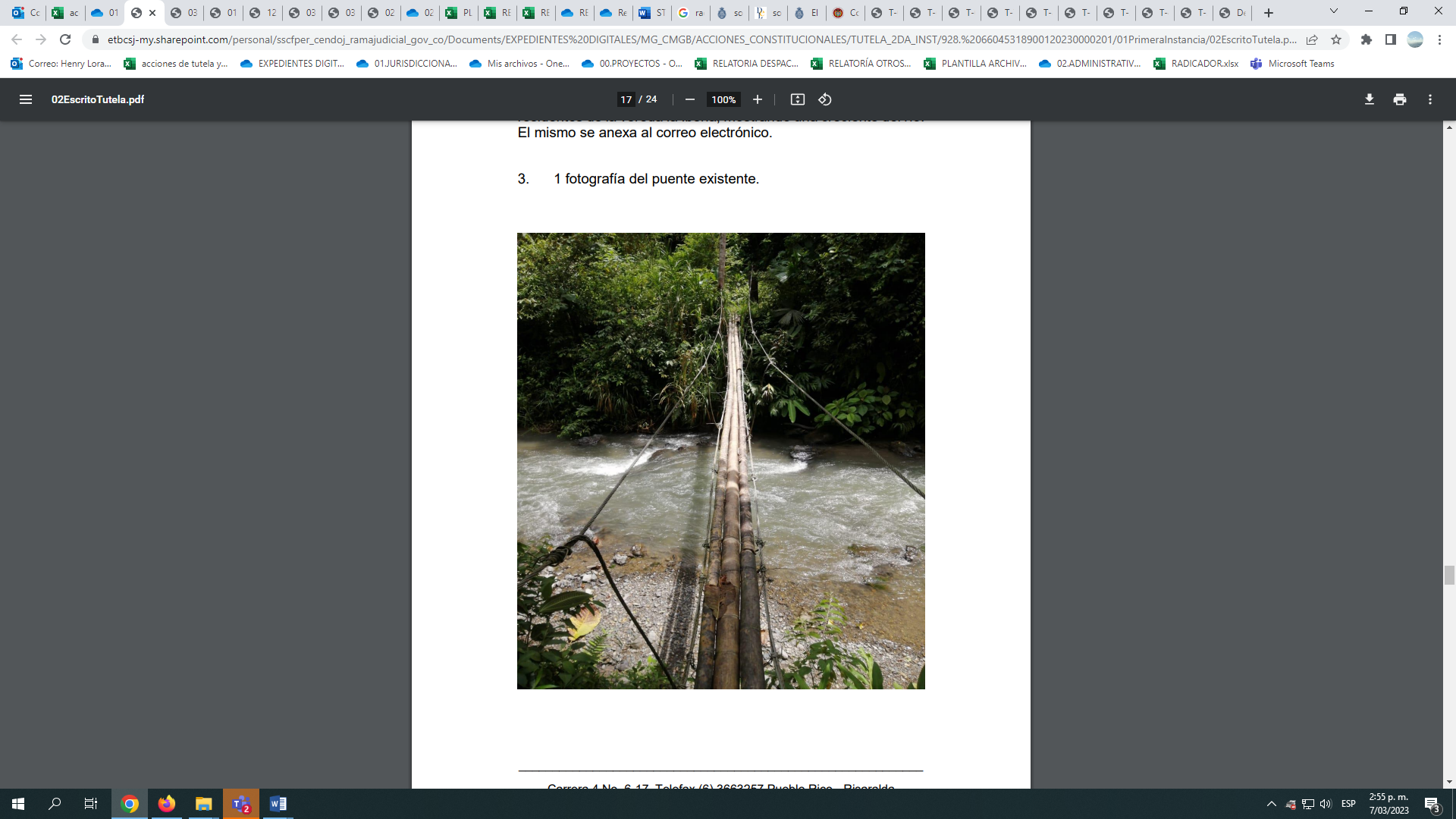 Sobre este paso, se allegó video en el que se muestra lo caudaloso que puede llegar a ser ese río que hasta incluso alcanza con sus aguas el puente.Puentes vereda Yarumal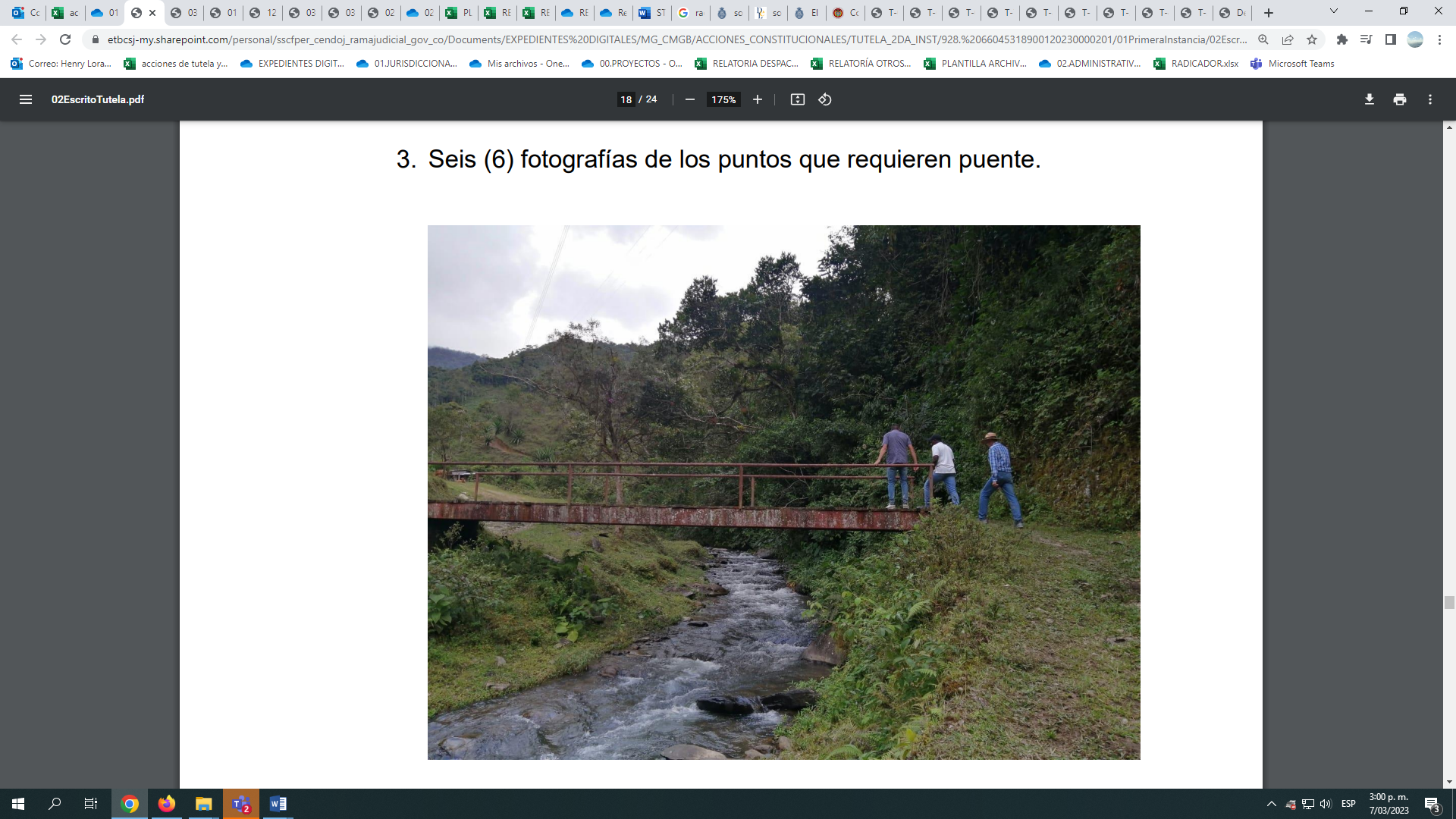 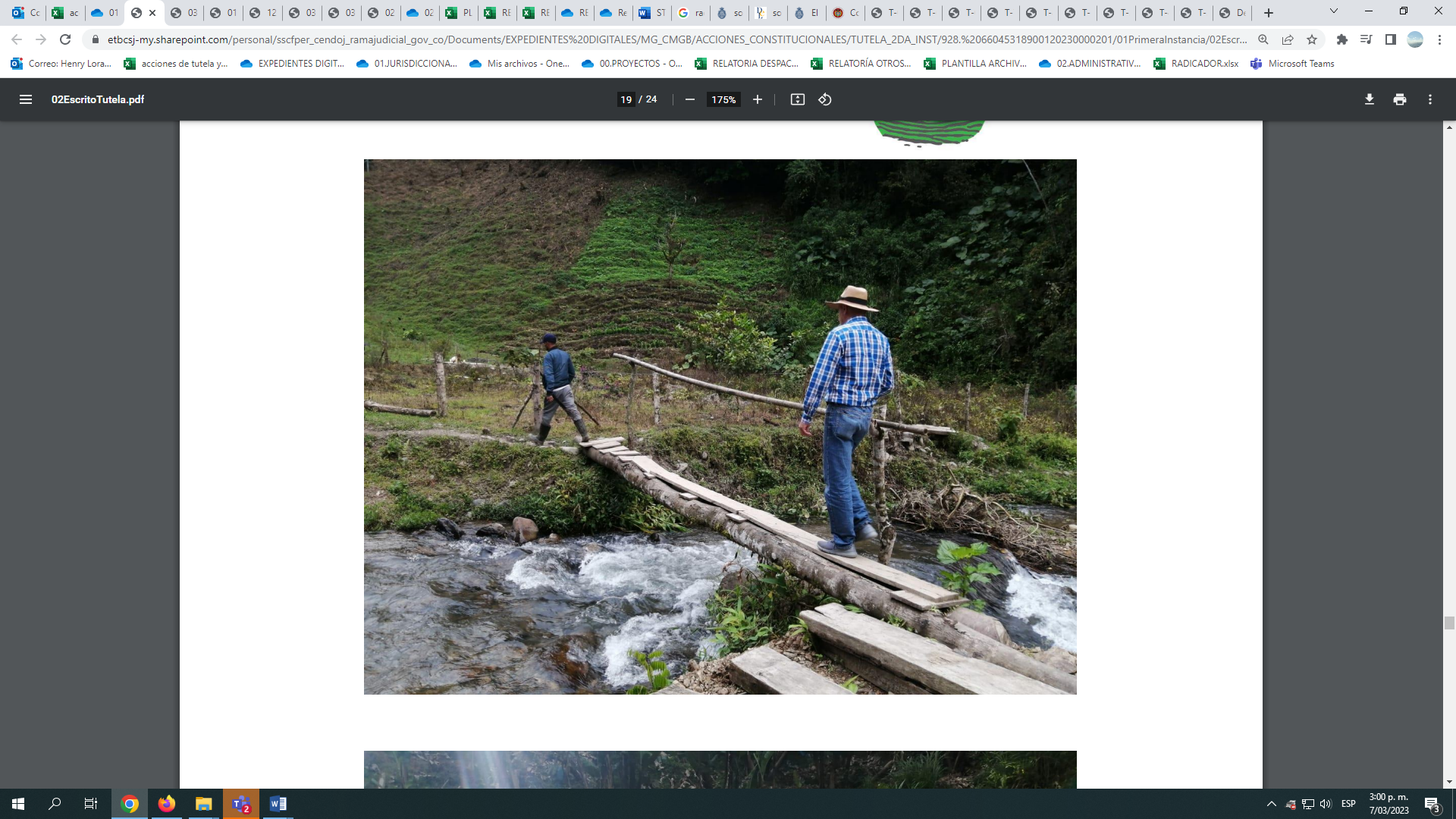 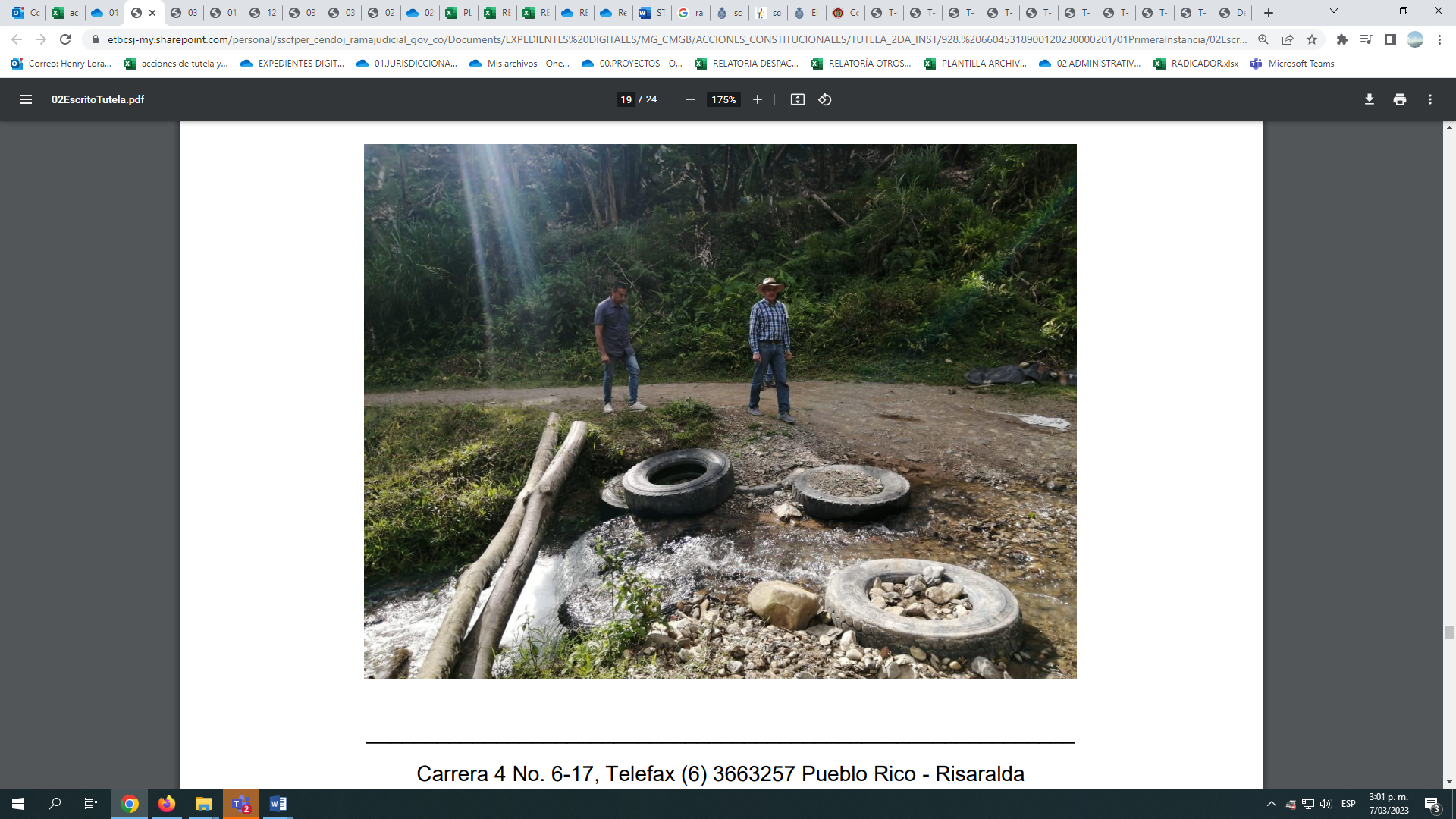 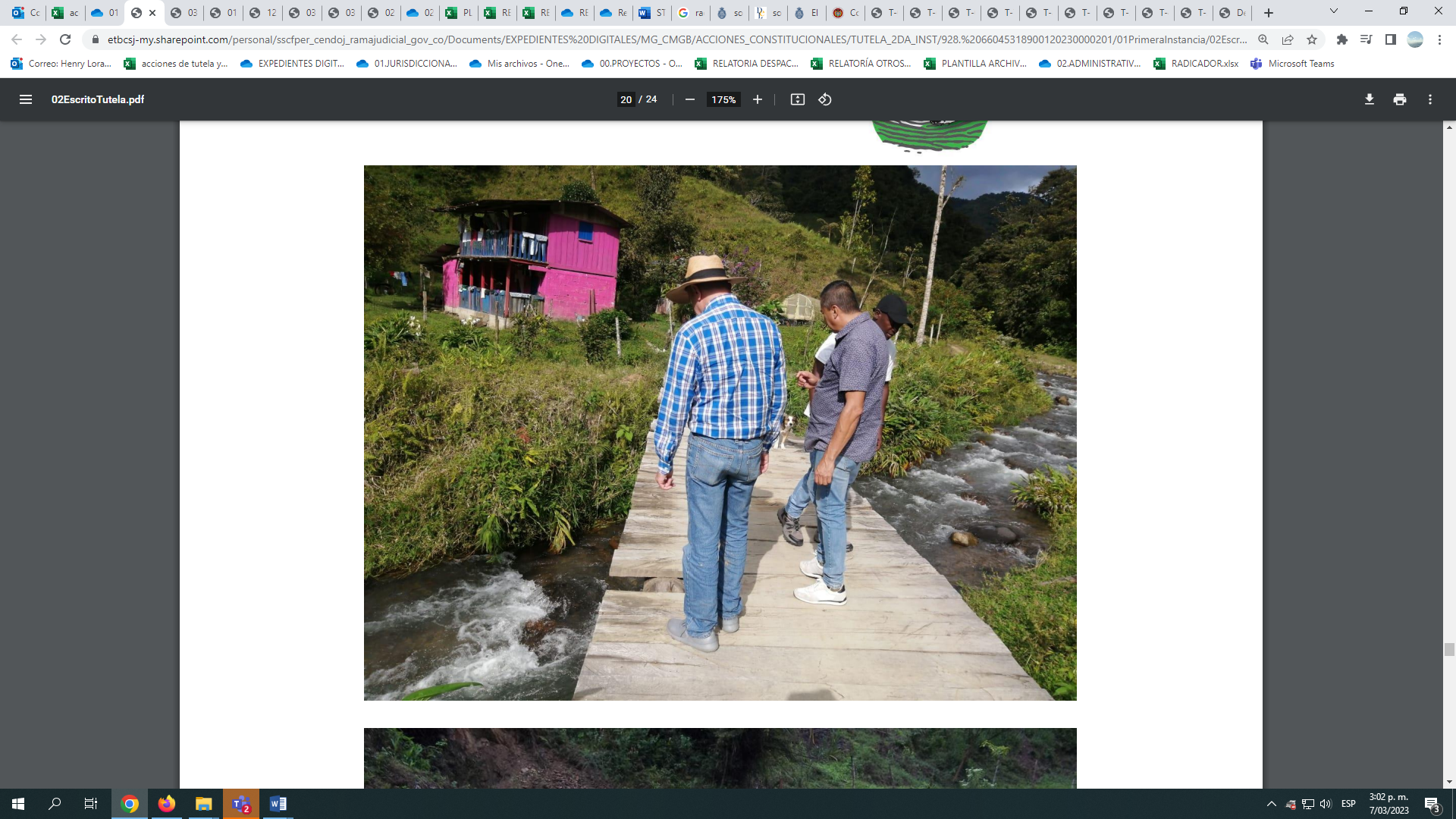 Puente del Corregimiento de Santa Cecilia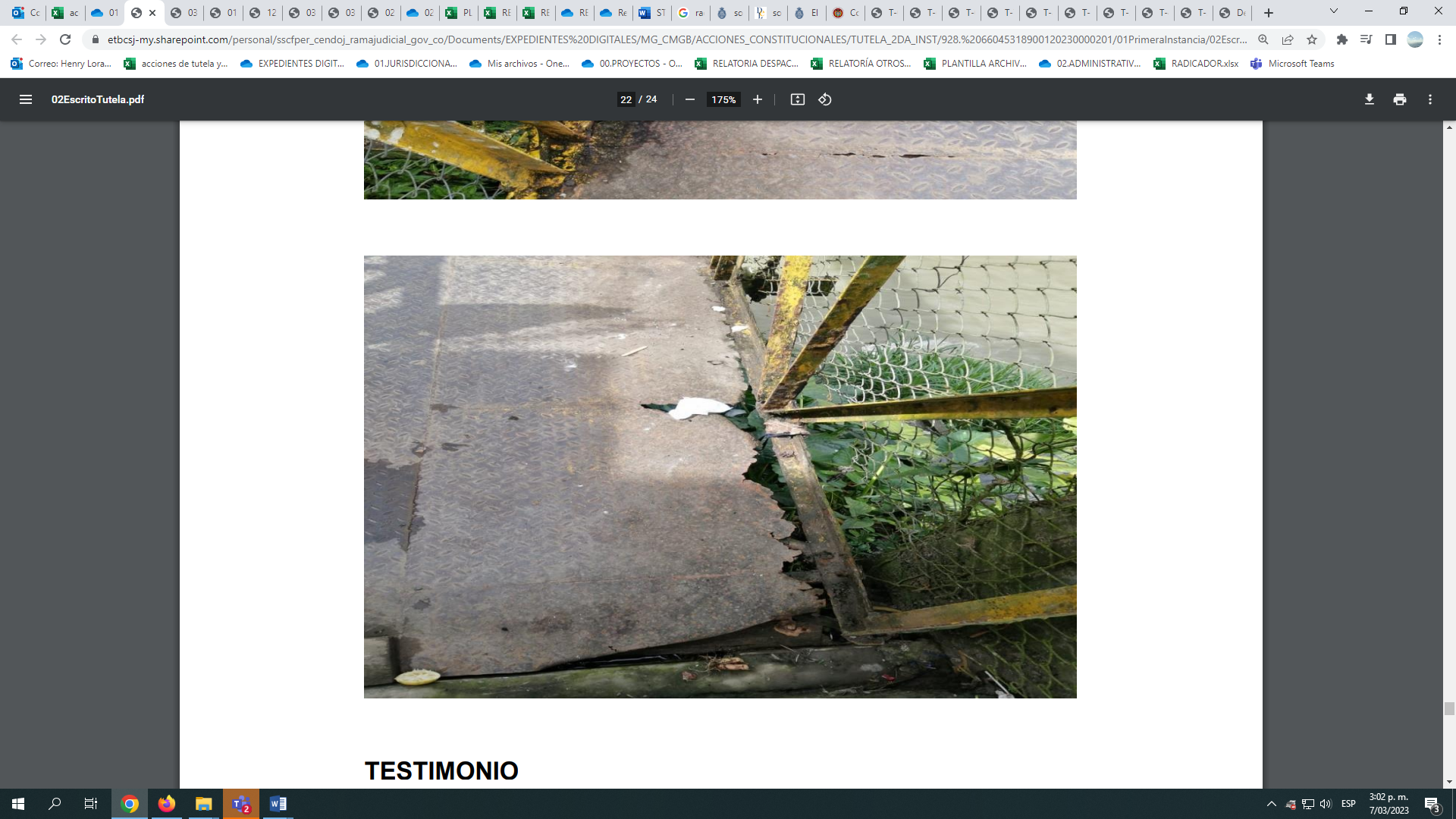 7. Todo lo anterior resulta ser de suficiente para establecer que los puentes bajo estudio, brindan escasa o nula garantía de seguridad para los menores que los deben cruzar, pues como se vio los que fueron construidos con material metálico se encuentran en mal estado y hasta algún suceso del hombre, como puede ser el transporte pesado o de la naturaleza, como subienda de los ríos, los pueden llegar a afectar de forma tal que impidan su utilización o simplemente los desplomen. Ni qué decir de los que fueron levantados de forma rudimentaria por la comunidad, los cuales ni siquiera garantizan la altura y el material idóneo para evitar su avería total, tal como ha venido ocurriendo a lo largo de los años.En consecuencia, someter al tránsito en esos pasos a los menores que pretenden recibir instrucción académica, constituye una notoria amenaza a sus derechos a la seguridad personal y a la educación.8. Resta por indicar que la Sala no comparte los demás argumentos de las autoridades recurrentes, relativos a que por el momento no se cuentan con la apropiación de recursos suficiente para realizar las obras ordenadas, sobre la supuesta poca claridad respecto de los puentes a intervenir y el escaso tiempo para adelantar dichas reparaciones.Frente al primero de esos puntos se evidencia que si la problemática ocurrida data, por lo menos del año 2016, fecha desde la cual se puso en conocimiento el deterioro o inexistencia de los puentes de la vereda Yarumal debido a fenómenos climáticos, se hace evidente la escasa o nula planeación de los recursos públicos por parte de las entidades demandadas para atender las necesidades de la población. De todas formas, al comparecer varias entidades en la resolución del caso, entre ellos el DAPRE, y debido a la notoria urgencia que se tiene en hacer el mantenimiento solicitado, pues no solo está en entredicho el servicio a la educación sino la propia integridad de los estudiantes que exponen sus vidas cada vez que cruzan aquellos puentes, es posible la concreción mancomunada y extraordinaria del presupuesto requerido.Por esa última razón, se estima que el tiempo concedido, máximo de seis meses, es proporcional al nivel de premura que se tiene para adoptar las medidas de satisfacción ya descritas.Finalmente, no se observa ambigüedad alguna en la orden dada pues en últimas se persigue “La solución definitiva para la problemática expuesta en la acción de tutela”, esto es, se repite, el mantenimiento o construcción de puentes que permitan el traslado adecuado de los niños, niñas y adolescentes que vivan o reciban educación en las veredas La Iberia y Yarumal y el corregimiento de Santa Cecilia.Ahora tomando en cuenta que el mandato se impuso inicialmente para la conformación en mesa de diálogo significativo, que cuente con la participación de un representante de las entidades accionadas, el personero municipal y representantes de la comunidad, de percatarse de la necesidad de no intervenir alguno de los puentes, crear o mantener otros puentes o variar la ruta para el paso de personas sobre los ríos, tal situación deberá ser allí mismo resuelta.9. En conclusión, se confirmará el fallo impugnadoPor lo expuesto, la Sala Civil Familia del Tribunal Superior de Pereira, Risaralda, administrando justicia en nombre de la República de Colombia y por autoridad de la ley,RESUELVEPRIMERO: CONFIRMAR la sentencia de fecha y procedencia anotadas.SEGUNDO: Notificar a las partes lo aquí resuelto en la forma más expedita y eficaz posible. Comuníquese de igual forma al Juzgado de primera instancia.TERCERO: Enviar oportunamente, el presente expediente a la honorable Corte Constitucional para su eventual revisión.NOTIFÍQUESE Y CÚMPLASELos MagistradosCARLOS MAURICIO GARCÍA BARAJASDUBERNEY GRISALES HERRERACon aclaración de votoEDDER JIMMY SANCHEZ CALAMBAS